Vous demandez une allocation :  ASH        AC 1        AC 2Vous demandez une orientation vers un établissement spécialisé :  handicap physique  handicap mental     polyhandicap 	  Autre: …………………………………………………………………………………………..Vous demandez une orientation scolaire :       Ulis école       Ulis école TFA       Ulis collège     Ulis lycée       Ulis LP        SEGPA       CJA        Autre : …………………………………………………………  Vous demandez une/un :      AVS           Aménagement des conditions d’examen    Etablissement souhaité : …………………………………………………………………..Composition de la famille biologique de l’enfantNom et prénom des personnes assurant la responsabilité de l’enfant et leurs coordonnées géographiques et téléphoniques : ……………………………………………………………………………………………………………………………………….…….Lieu de vie de l’enfant :     enfant « fa’amu »          parents biologiques         foyer d'hébergement            Autre : …………………………………………………………………Nombres de personnes au foyer :  ……..… 		dont nombre d’enfants :   ……..…Rang de l’enfant dans la fratrie :    ……….. 		dont présentant un handicap :  ……..…Mode de vie :              Vit seul           Votre lieu de vie est loin des autres habitations      Votre famille a un moyen de transport   	  Votre famille a le téléphone    Logement :   Votre famille est :    propriétaire     locataire   hébergée   Autre : ……………………..……………..    Si hébergée préciser :    Oui       Non		    	Si Etablissement, lequel ?  …………………………………..…Intérieur adapté au handicap :     Oui       Non  		Extérieurs accessibles :  Oui       Non Besoins d’aménagement du logement au handicap :   ………………………………………………………………………………………………………………………………………………………………………………………………………………………………………………Préciser les caractéristiques de votre lieu de vie :   logement social        fare en bois    fare en dur   Autre : …………………………………………………………………………………………………          Nombre de pièces : …………...A l’intérieur du logement, l’enfant ou l’adolescent dispose d’un espace de vie personnel :   Oui     Non Partie réservée au travailleur social : Nom du TS : …………………………………………………………..Service social :  DAS   CPS   IIME  CHM   CHPF     Autre : ………………………………………………      Circonscription sociale : …………………………………………………………………………………………………………………..				  		Situation de la personne dans son milieu, dans sa famille, difficultés qu’elle rencontre dans la vie quotidienne tant au niveau social que scolaire, potentialités et capacités à surmonter son désavantage. Evaluation/diagnostic/projet :A …………………………………………… , le ……….… / ……….… /……….…  	Cachet et signature du TS						Visa du responsable de la circonscription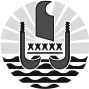 
POLYNéSIE FRANçAISEMinistère
dE L’EDUCATION,
DE LA modernisation de l’administration en charge du numérique DIRECTION GENERALE DE L’EDUCATION ET DES ENSEIGNEMENTSEvaluation socialeNom : Nom : Nom : DN : Nom de naissance : Nom de naissance : Nom de naissance : Régime : Prénom : Prénom : Sexe :  M  F Date de naissance : Adresse géographique précise : Adresse géographique précise : Adresse géographique précise : Adresse géographique précise : BP obligatoire si existante : Commune de domicile : Commune de domicile : Tél :    Père  Nom : Nom : DN : Prénom : Prénom : Date de naissance : Régime : Adresse : Adresse : Commune de domicile : Tél : Profession : Profession : Profession : BP : Mère  Nom : Nom : DN : Prénom : Prénom : Date de naissance : Régime : Adresse : Adresse : Commune de domicile : Tél :    Profession :	Profession :	Profession :	BP : Frères et sœursNom et prénomDate de naissanceEcole et classe fréquentée ou professionAvis des parents ou des responsables légaux : Avis du TS : 